Информация  МАОУ СОШ №12 о проведении  мероприятий  «За здоровый образ жизни» в рамках общероссийской акции  «Сообщи,   где торгуют смертью»Директор МАОУ СОШ №12                          Н.А. Баранова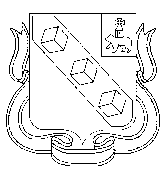 Управление образованияАдминистрации города БерезникиМУНИЦИПАЛЬНОЕ АВТОНОМНОЕ ОБЩЕОБРАЗОВАТЕЛЬНОЕ УЧРЕЖДЕНИЕ СРЕДНЯЯ ОБЩЕОБРАЗОВАТЕЛЬНАЯШКОЛА № 12ул. Свердлова, д.23а, г.Березники, Пермский край, 618419Тел./факс (3424) 22 71 58
E-mail: shilcovash12@ya.ru
ОКПО 52260590, ОГРН 1025901705565
ИНН/КПП 5911021438/591101001___________________ № _______________ На № _______________от _______________Управление образованияАдминистрации города БерезникиМУНИЦИПАЛЬНОЕ АВТОНОМНОЕ ОБЩЕОБРАЗОВАТЕЛЬНОЕ УЧРЕЖДЕНИЕ СРЕДНЯЯ ОБЩЕОБРАЗОВАТЕЛЬНАЯШКОЛА № 12ул. Свердлова, д.23а, г.Березники, Пермский край, 618419Тел./факс (3424) 22 71 58
E-mail: shilcovash12@ya.ru
ОКПО 52260590, ОГРН 1025901705565
ИНН/КПП 5911021438/591101001___________________ № _______________ На № _______________от _______________ Школьный отдел   №п/пОУНаименование мероприятияДатаКол-воОтветственные1МАОУ СОШ №12Информацию о проведении Антинаркотическйой  Акции разместили на стендах общеобразовательной организации и на сайте школы URL: http://school12-ber.ru, в раздел «Безопасность» и «Новости»19.03.2018г-Е.Ю. Иванова – зам. директора по ВР2Номера телефонов МО МВД России «Березниковский», электронную почту МО МВД России «Березниковский» и номера телефонов специалистов горячей линии по вопросам профилактики и лечения наркомании разместили в общедоступных местах и на сайте школы URL: http://school12-ber.ru , в раздел «Безопасность» и «Новости» 19.03.2018г-Е.Ю. Иванова – зам. директора по ВР3Организовали проведение бесед с учащимися 8-9-ых классов, с привлечением инспектора ОДН - Степановой О.М.21.03.2018г110Е.Ю. Иванова – зам. директора по ВР4Организовали  лекцию медицинского работника Шварёвой С.В. на тему: «Формирование здоровых привычек»21.03.2018г120Е.Ю. Иванова – зам. директора по ВР5Лекторий врача «Здоровый образ жизни. Профилактика вредных привычек. Наркотики – опасно ли это?»13.03.2018г200Е.Ю. Иванова – зам. директора по ВР6Викторина по ЗОЖ20.03.2018г100Зав. Школьной библиотекой Н.П. Матвеева7Библиотечный час «В гостях у Айболита»20.03.2018г60Зав. Школьной библиотекой Н.П. Матвеева8Уроки здоровья19.03.2018г120Классные руководители9Соревнования по Пионерболу среди 5-ых и 6-ых классов16.03.2018г120Н.В. Радостева учитель физкультуры10Соревнования по волейболу среди 8-9-ых классов16.03.2018г.110Н.В. Радостева учитель физкультуры11Литературная гостиная на базе школьной библиотеки19.03.2018г120Зав. Школьной библиотекой Н.П. Матвеева12Профилактические беседы инспектора ОДН Степановой О.М. «Против наркотиков все вместе!»20.03.2018г120Е.Ю. Иванова – зам. директора по ВР13Участие в городском фестивале здоровья на базе спортивного комплекса «Темп»19.03.2018г6 (3 «гр. Риска»)Е.Ю. Иванова – зам. директора по ВР14Вопрос «Против наркотиков все вместе» на родительском собрании 9-ых классов18.03.2018г40Е.Ю. Иванова – зам. директора по ВР15Практикум по «Спортивному туризму» на базе школы №12 педагогами ДДЮТЭВ течение месяца200Е.Ю. Иванова – зам. директора по ВР